„Poleska natura to nasza kultura”     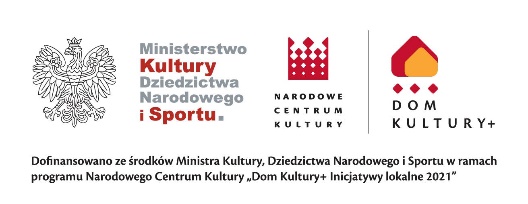 Gminny Ośrodek Kultury w Urszulinie  ZAŁĄCZNIK NR 1DO REGULAMINU KONKURSU NA INICJATYWY KULTURALNE     W PROJEKCIE „POLESKA NATURA TO NASZA KULTURA”             W RAMACH PROGRAMU                                                                       „DOM KULTURY+ INICJATYWY LOKALNE 2021”WYKAZ KOSZTÓW KWALIFIKOWANYCHWydatki związane z realizacją zadania muszą spełniać następujące warunki (łącznie):niezbędne dla realizacji zadania;efektywne i racjonalne;poniesione (opłacone) w okresie kwalifikowalności wydatków, tj. w danym roku budżetowym, w którym dofinansowanie zostało przyznane, nie wcześniej, niż             z dniem 30 lipca 2021r. udokumentowane (faktura, rachunek, umowa);poniesione na rzecz realizacji inicjatywy przez Gminny Ośrodek Kultury                     w Urszulinie. Za wydatki kwalifikowane uznaje się:honoraria/wynagrodzenia za działania merytoryczne i obsługę przedsięwzięcia;instruktorów –prowadzących warsztaty, twórców/artystów, redaktorów i autorów tekstów do publikacji, członków jury, konferansjerów i osób prowadzących imprezy towarzyszące (np. koncerty, spotkania z artystami), tłumaczy, opiekunów dzieci i/lub osób niepełnosprawnych uczestniczących w projekcie;koszty związane z dostosowaniem formy przekazu do potrzeb osób niepełnosprawnych;zakup materiałów niezbędnych do realizacji, zadania (np. materiałów niezbędnych do archiwizacji i dokumentacji: tonery, płyty CD, materiały biurowe, zajęć warsztatowych oraz przedsięwzięć artystycznych;koszty podróży/transportu: uczestników warsztatów, artystów i innych osób związanych z realizacją zadania, scenografii, instrumentów, elementów wyposażenia technicznego/sceny;koszty związane z wydaniem publikacji (prawa autorskie, honoraria autorskie, redakcja i korekty, opracowanie typograficzne, opracowanie graficzne, druk, dystrybucja, nagranie i zwielokrotnienie utworu wydanego w formie audio-booka, umieszczenie w Internecie utworu wydanego w formie e-booka);koszty wynajęcia sprzętu i urządzeń niezbędnych do realizacji zadania np. dodatkowego oświetlenia, nagłośnienia;koszty nagrań (audio i video) materiałów stanowiących część zadania;koszty projektu, wykonania, materiałów lub koszty wypożyczenia kostiumów, strojów i elementów scenografii;noclegi i wyżywienie dla uczestników przedsięwzięć organizowanych w ramach zadania, w tym artystów i jurorów;dokumentacja/rejestracja realizacji zadania(filmowa, dźwiękowa, zdjęciowa);niezbędne ubezpieczenia;zakup nagród rzeczowych dla uczestników konkursów, projekt i wykonanie statuetek, dyplomów przyznawanych w konkursach;zakup biletów dla uczestników zadania na przedsięwzięcia kulturalne (np. wystawy, spektakle teatralne, koncerty) stanowiące integralną część zadania.Z dotacji nie finansuje się:przedsięwzięć, które zostały już zrealizowane lub są w trakcie realizacji; działań ściśle sportowych; zakupu środków rzeczowych; prac remontowych i modernizacyjnych budynków i obiektów; innych wydatków, które nie wynikają z opisu inicjatywy oraz niedozwolonych przepisami.